Complete a One Pager for ONE of the Newsela articles from this unit. A One Pager is a visual summary of the contents of and your understanding/connection to a piece of text. Use the check-list below to help you!	Article Options:“Sharing News in the Digital Age”“Fake News Travels Faster on Twitter”“In Our Brains, Fake News Gets Baked”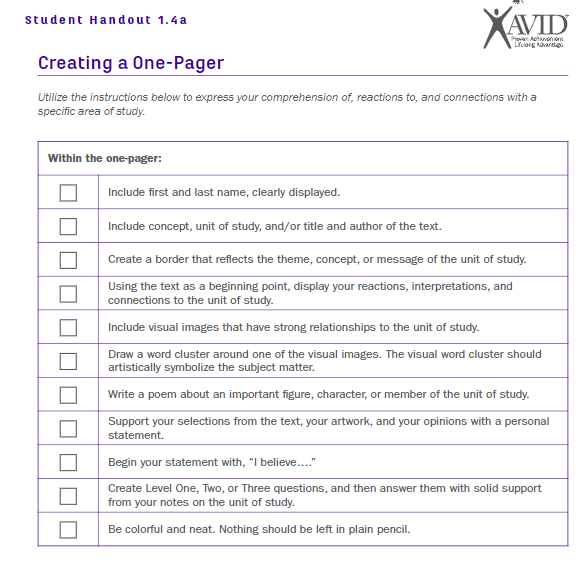 